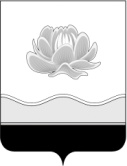 Российская ФедерацияКемеровская областьМысковский городской округСовет народных депутатов Мысковского городского округа(шестой созыв)Р Е Ш Е Н И Еот 30 декабря 2019г. № 76-нОб увеличении фондов оплаты труда, окладов (должностных окладов), ставок заработной платы и внесении изменений в Положение об оплате труда работников муниципального казенного учреждения «Управление культуры, спорта, молодежной и национальной политики Мысковского городского округа», утвержденное решением Совета народных депутатов Мысковского городского округа от 22.03.2017 № 22-нПринятоСоветом народных депутатовМысковского городского округа27 декабря 2019 годаВ соответствии со статьей 144 Трудового кодекса Российской Федерации, пунктом 4 статьи 86 Бюджетного кодекса Российской Федерации, руководствуясь пунктом 44 части 2 статьи 32 Устава Мысковского городского округа, Совет народных депутатов Мысковского городского округар е ш и л:1. Увеличить с 01.01.2020 года на 3,8 процента фонды оплаты труда работников муниципального казенного учреждения «Управление культуры, спорта, молодежной и национальной политики Мысковского городского округа».2. Увеличить с 01.01.2020 года на 3,8 процента оклады (должностные оклады), ставки заработной платы работников муниципального казенного учреждения «Управление культуры, спорта, молодежной и национальной политики Мысковского городского округа». 3. Внести в Положение об оплате труда работников муниципального казенного учреждения «Управление культуры, спорта, молодежной и национальной политики Мысковского городского округа», утвержденное решением Совета народных депутатов Мысковского городского округа от 22.03.2017 № 22-н (в редакции решений от 01.02.2018 № 6-н, от 23.04.2018 № 27-н, от 19.12.2018 № 27-н, от 18.09.2019 № 46-н) (далее Положение), следующие изменения:3.1. в разделе 3:3.1.1. наименование раздела изложить в следующей редакции:«3. Порядок и условия оплаты труда начальников отделов и специалистов Управления»;3.1.2. абзац 1 пункта 3.1 изложить в следующей редакции:«3.1. Должности начальников отделов и специалистов Управления относятся к профессиональным квалификационным группам в соответствии с постановлением Коллегии Администрации Кемеровской области от 16.12.2010 № 551 «О введении новых систем оплаты труда работников государственных учреждений Кемеровской области» и подразделяются:профессиональная квалификационная группа третьего уровня, с минимальным размером оклада по ПКГ - 3827 рублей;профессиональная квалификационная группа четвертого уровня, с минимальным размером оклада по ПКГ - 4416 рублей.»;3.1.3.пункт 3.2 дополнить абзацем 6 следующего содержания:«Размер повышающего коэффициента к окладу (должностному окладу), ставке заработной платы за ученую степень, почетное звание составляет 0,1.»;3.1.4. в абзаце 2 пункта 3.4 слово «руководителям» заменить словом «начальникам»;3.1.5. пункты 3.6 - 3.7 изложить в следующей редакции:«3.6. Начальникам отделов и специалистам Управления при наличии оснований устанавливаются выплаты компенсационного характера в соответствии с действующим законодательством, согласно разделу 7 настоящего Положения.3.7. Начальникам отделов и специалистам Управления выплачиваются стимулирующие выплаты в соответствии с разделом 8 настоящего Положения.».3.2. В разделе 4:3.2.1. в пункте 4.1 цифры «2836» заменить цифрами «2944», цифры «3119» заменить цифрами «3238».3.3. В разделе 5 абзац 2 пункта 5.2 исключить.	3.4. В разделе 6:3.4.1 пункт 6.2 изложить в следующей редакции:«6.2. Должностной оклад главного бухгалтера Управления (далее - главный бухгалтер) устанавливается на 10 - 30 процентов ниже должностного оклада начальника Управления, но не ниже оклада (должностного оклада), ставки заработной платы начальника отдела Управления.»;3.4.2. пункт 6.5 изложить в следующей редакции:«6.5. К должностному окладу главного бухгалтера может быть установлен персональный повышающий коэффициент (К4), который учитывает уровень профессиональной подготовки, сложность, важность выполняемой работы, степень самостоятельности и ответственности при выполнении поставленных задач, а также опыт, наличие ученой степени, почетного звания, стаж работы и другие факторы.Персональный повышающий коэффициент к должностному окладу главного бухгалтера может быть установлен только на определенный период времени (месяц, квартал, год) начальником Управления и его размер не может превышать 2,0.Главному бухгалтеру устанавливаются выплаты стимулирующего и компенсационного характера, предусмотренные разделами 7, 8 настоящего Положения.».3.5. В разделе 8:3.5.1 абзац 8 пункта 8.1 изложить в следующей редакции: «Выплаты стимулирующего характера производятся на основании Положения о стимулировании работников Управления, утверждаемого локальным нормативным актом Управления, с учетом мнения представительного органа работников в случае его наличия в Управлении, коллективным договором в соответствии с трудовым законодательством и иными нормативными правовыми актами, содержащими нормы трудового права, в пределах фонда оплаты труда и максимальными размерами для конкретного работника не ограничиваются.»;3.5.2.пункт 8.2 изложить в следующей редакции:«8.2. Выплаты стимулирующего характера за интенсивность и высокие результаты, сложность и напряженность, качество выполняемой работы производятся (ежемесячно, ежеквартально, ежегодно) в пределах средств, предусмотренных на оплату труда.»; 3.5.3. в абзаце 1 пункта 8.5 слова «и премировании» исключить.3.6. Приложения № 1, 2 к Приложению изложить в новой редакции, согласно приложению к настоящему решению.2. Настоящее решение направить главе Мысковского городского округа для подписания и опубликования (обнародования) в установленном порядке.3. Настоящее решение вступает в силу со дня, следующего за днем его официального опубликования, и распространяет свое действие на правоотношения с 01.01.2020 года.4. Контроль за исполнением настоящего решения возложить на комитет Совета народных депутатов Мысковского городского округа по развитию социальной сферы (Н.Н. Таирова). Заместитель председателя Совета народных депутатов Мысковского городского округа                                                       Г.А.ВетроваГлава Мысковского городского округа			                       Е.В. ТимофеевПриложение к решению Совета народных депутатов Мысковского городского округа от 30.12.2019г. № 76-н«Приложение № 1к Положению об оплате трудаработников муниципального казенногоучреждения «Управление культуры, спорта,молодежной и национальной политикиМысковского городского округа»РАЗМЕРЫ ОКЛАДОВ(ДОЛЖНОСТНЫХ ОКЛАДОВ), СТАВОК ЗАРАБОТНОЙ ПЛАТЫ С УЧЕТОМ ПОВЫШАЮЩИХ КОЭФФИЦИЕНТОВ.ПРОФЕССИОНАЛЬНЫЕ КВАЛИФИКАЦИОННЫЕ ГРУППЫ ОБЩЕОТРАСЛЕВЫХ ДОЛЖНОСТЕЙ НАЧАЛЬНИКОВ ОТДЕЛОВ, СПЕЦИАЛИСТОВ МУНИЦИПАЛЬНОГО КАЗЕННОГО УЧРЕЖДЕНИЯ «УПРАВЛЕНИЕ КУЛЬТУРЫ, СПОРТА, МОЛОДЕЖНОЙ И НАЦИОНАЛЬНОЙ ПОЛИТИКИ МЫСКОВСКОГО ГОРОДСКОГО ОКРУГА»».	 «Приложение № 2к Положению об оплате трудаработников муниципального казенногоучреждения «Управление культуры, спорта,молодежной и национальной политикиМысковского городского округа»ПРОФЕССИОНАЛЬНЫЕ КВАЛИФИКАЦИОННЫЕ ГРУППЫПРОФЕССИЙ РАБОЧИХ МУНИЦИПАЛЬНОГО КАЗЕННОГО УЧРЕЖДЕНИЯ"УПРАВЛЕНИЕ КУЛЬТУРЫ, СПОРТА, МОЛОДЕЖНОЙ И НАЦИОНАЛЬНОЙПОЛИТИКИ МЫСКОВСКОГО ГОРОДСКОГО ОКРУГА"».№ п/пНаименование должностейОклад по профессиональной квалификационной группе, рублейПовышающий коэффициентОклад (должностной оклад), ставка, рублейПрофессиональная квалификационная группа третьего уровняПрофессиональная квалификационная группа третьего уровня38271 квалификационный уровень1 квалификационный уровень1.Бухгалтерсреднее профессиональное (экономическое) образование без предъявления требований к стажу работы или начальное профессиональное образование, специальная подготовка по установленной программе и стаж работы по учету и контролю не менее 3 лет1,26348342.Программист- высшее профессиональное образование без предъявления требований к стажу работы1,39053203.Специалист (по культуре, по спорту, туризму, по молодежной политике, по национальной политике, по кадрам, по гражданской обороне и чрезвычайным ситуациям):3.- среднее профессиональное образование без предъявления требований к стажу работы;1,26348343.- высшее профессиональное образование без предъявления требований к стажу работы или среднее профессиональное образование и стаж работы не менее 3 лет;1,39053203.- высшее профессиональное образование и стаж работы не менее 5 лет1,53158594.Экономист- высшее профессиональное образование без предъявления требований к стажу работы1,26348345.Юрисконсульт- высшее профессиональное образование без предъявления требований к стажу работы1,26348346.Документовед6.- высшее профессиональное образование без предъявления требований к стажу работы или среднее профессиональное образование и стаж работы не менее 3 лет;1,26348346.- высшее профессиональное образование и стаж работы в должности не менее 3 лет1,39053202 квалификационный уровень2 квалификационный уровень1.Бухгалтербухгалтер II категориивысшее профессиональное (экономическое) образование без предъявления требований к стажу работы или среднее профессиональное (экономическое) образование и стаж работы в должности бухгалтера не менее 3 лет1,53158592.Программистпрограммист II категориивысшее профессиональное образование и стаж работы в должности программиста не менее 3 лет1,68264373.Экономистэкономист II категориивысшее профессиональное образование и стаж работы в должности экономиста не менее 3 лет1,53158594.Юрисконсульт4.юрисконсульт II категориивысшее профессиональное образование и стаж работы в должности юрисконсульта не менее 3 лет1,53158593 квалификационный уровень3 квалификационный уровень1.Бухгалтербухгалтер I категориивысшее профессиональное (экономическое) образование и стаж работы в должности бухгалтера II категории не менее 3 лет1,68264372.Программистпрограммист I категориивысшее профессиональное образование и стаж работы в должности программиста II категории не менее 3 лет2,03077693.Экономистэкономист I категориивысшее профессиональное образование и стаж работы в должности экономиста II категории не менее 3 лет1,68264374.Юрисконсультюрисконсульт I категориивысшее профессиональное образование и стаж работы в должности юрисконсульта II категории не менее 3 лет1,68264374 квалификационный уровень4 квалификационный уровень1.Бухгалтерведущий бухгалтервысшее профессиональное (экономическое) образование и стаж работы в должности бухгалтера I категории не менее 3 лет2,03077692.Программистведущий программиствысшее профессиональное образование и стаж работы в должности программиста I категории не менее 3 лет2,38391203.Экономистведущий экономиствысшее профессиональное образование и стаж работы в должности экономиста I категории не менее 3 лет2,03077694.Юрисконсультведущий юрисконсультвысшее профессиональное образование и стаж работы в должности юрисконсульта I категории не менее 3 лет2,03077695 квалификационный уровень5 квалификационный уровень1.Заместитель главного бухгалтера2,5709835Профессиональная квалификационная группа четвертого уровняПрофессиональная квалификационная группа четвертого уровня44161 квалификационный уровень1 квалификационный уровень1.Начальник отдела культуры, молодежной и национальной политики2,286100952.Начальник отдела по физической культуре спорту и туризму2,28610095Наименование должностейОклад по профессиональной квалификационной группе, рублейПовышающий коэффициентОклад (должностной оклад), ставка, рублейПрофессиональная квалификационная группа первого уровняПрофессиональная квалификационная группа первого уровняПрофессиональная квалификационная группа первого уровняПрофессиональная квалификационная группа первого уровня29441 разряд работ в соответствии с Единым тарифно-квалификационным справочником работ и профессий рабочих1,20035332 разряд работ в соответствии с Единым тарифно-квалификационным справочником работ и профессий рабочих:- уборщик служебных помещений1,21035623 разряд работ в соответствии с Единым тарифно-квалификационным справочником работ и профессий рабочих1,2743751Профессиональная квалификационная группа второго уровняПрофессиональная квалификационная группа второго уровняПрофессиональная квалификационная группа второго уровняПрофессиональная квалификационная группа второго уровня32384 разряд работ в соответствии с Единым тарифно-квалификационным справочником работ и профессий рабочих1,21539345 разряд работ в соответствии с Единым тарифно-квалификационным справочником работ и профессий рабочих1,34643586 разряд работ в соответствии с Единым тарифно-квалификационным справочником работ и профессий рабочих1,49348347 разряд работ в соответствии с Единым тарифно-квалификационным справочником работ и профессий рабочих1,64353208 разряд работ в соответствии с Единым тарифно-квалификационным справочником работ и профессий рабочих:- водитель1,8105861